附件：长沙市开福区城市供气事故应急预案   （征求意见稿）长沙市开福区城市管理和综合执法局2024年 月目录1．总则	- 1 -1.1 编制目的	- 1 -1.2 编制依据	- 1 -1.3 适用范围	- 1 -1.4 工作原则	- 2 -1.5 预案衔接	- 2 -2.应急指挥体系及职责	- 2 -2.1 区城市供气事故应急指挥部及职责	- 2 -2.2 区供气应急指挥部办公室及职责	- 3 -2.3 区供气应急指挥部成员职责	- 3 -2.4 专家组及职责	- 5 -2.5 现场应急指挥部及应急工作小组	- 5 -3． 监测预警与信息发布	- 7 -3.1 监测预报	- 7 -3.2 预警分级	- 7 -3.3 预警行动	- 7 -3.4 预警信息发布	- 8 -4． 应急响应	- 8 -4.1 应急响应分级	- 8 -4.1.1 Ⅳ级响应	- 8 -4.1.2 Ⅲ级响应	- 9 -4.1.3 Ⅱ级响应	- 9 -4.1.4 Ｉ级响应	- 10 -4.2 应急响应行动	- 10 -4.3 应急支援	- 12 -4.4 信息报告和发布	- 12 -4.4.1 信息报告	- 12 -4.4.2 报告内容	- 12 -4.4.3 责任报告单位	- 13 -4.4.4 责任报告人	- 13 -4.4.5 报告时限要求	- 13 -4.4.6 举报制度	- 13 -4.4.7 信息发布	- 13 -4.5 应急响应结束	- 14 -5．善后工作	- 14 -5.1 善后处置	- 14 -5.2 调查评估	- 14 -6．应急保障	- 14 -6.1 队伍保障	- 14 -6.2 物资保障	- 15 -6.3 资金保障	- 15 -7．监督管理	- 15 -7.1 培训与宣传教育	- 15 -7.2 预案演练	- 15 -8．附则	- 16 -8.1 预案管理与更新	- 16 -8.2 名词解释	- 16 -8.3 预案实施	- 16 -9．附图	- 17 -9.1应急组织机构图	- 17 -9.2应急响应程序框图	- 18 -长沙市开福区城市供气事故应急预案1．总则1.1 编制目的建立健全开福区城市供气事故应急处置机制，提高开福区城市供气事故的应急处置能力，最大程度减少城市供气事故对辖区人民群众生活、社会生产经营造成的影响和危害，保障开福区城市供气安全和人民生命财产安全，维护社会稳定。1.2 编制依据《中华人民共和国安全生产法》《中华人民共和国突发事件应对法》《城镇燃气管理条例》《突发事件应急预案管理办法》《生产安全事故报告和调查处理条例》《生产经营单位生产安全事故应急预案编制导则》《燃气工程项目规范》《湖南省实施〈中华人民共和国突发事件应对法〉办法》《湖南省突发事件总体应急预案》《湖南省城市供气事故应急预案》《长沙市突发事件总体应急预案》《长沙市城市供气事故应急预案》《开福区突发事件总体应急预案》等法律法规和有关规定。1.3 适用范围本预案适用于本区行政区域内城市供气事故的防范和应急处置工作。城市供气事故是指燃气供应、储存、输配、使用过程中发生的火灾、其他爆炸、供气中断、中毒窒息事故，造成人员伤亡或财产损失，影响社会秩序的事件。1.4 工作原则以人为本、快速反应；统一领导、分级负责；条块结合、属地管理。1.5 预案衔接本预案与《长沙市城市供气事故应急预案》、《开福区突发事件总体应急预案》相衔接，对下与开福区辖区内各燃气经营企业生产安全事故应急预案相衔接。2.应急指挥体系及职责2.1 区城市供气事故应急指挥部及职责区人民政府设立区城市供气事故应急指挥部（以下简称区供气应急指挥部），由区人民政府分管副区长任指挥长，区城管执法局局长任副指挥长，区委宣传部、区城管执法局、区应急局、区住建局、区发改局、区工信局、区卫健局、区民政局、区财政局、区交通运输局、区人社局、公安分局、生态环境分局、区商务局、区市场监督管理局、区总工会、区消防救援大队、交警大队等单位负责人为成员。区供气应急指挥部职责：负责应对城市供气事故的决策制定和统筹协调；组织、指挥开福区城市供气事故应急处置工作；指导和督查各街道和区直有关部门城市供气事故应急处置工作；完成区人民政府交办的其他工作；当城市供气事故由上级单位统一指挥时，按照上级单位的指令，开展应急处置行动。2.2 区供气应急指挥部办公室及职责区供气应急指挥部办公室（以下简称区供气应急办）设在区城管执法局，由区城管执法局分管副局长任办公室主任，燃气热力科相关人员为成员。区供气应急办职责：负责应急指挥部的日常工作；负责指导城市供气事故应急处置体系建设；指导、协调城市供气事故的应急处理、信息发布、应急保障和应急救援等工作；收集、整理、分析、研判、报告城市供气事故相关信息，提出事故预防和救援的对策、措施与建议；定期组织预案演练；完成应急指挥部交办的其他工作。2.3 区供气应急指挥部成员职责区城管执法局承担区供气应急办日常工作；负责监测燃气供求状况，监测、接收城市供气事故报警、预警信息及后续信息；组织开展城市供气事故的应急处置；协调新奥燃气、中燃百江、冰宇等燃气经营企业履行调峰义务；牵头编制和修订区城市供气事故应急预案，协调组织市政道路恢复等。区委宣传部负责指导、开展城市供气事故的信息发布和舆论引导工作，协调媒体的宣传报道。区应急局参与城市供气事故应急救援工作，牵头组织调查城市供气事故。区发改局负责燃气价格政策的宣传。区工信局负责协调液化天然气和液化石油气等生产运行要素的供应；协助有关部门做好天然气应急管理工作；实施限制缓冲用户用气措施；协调保障城市供气事故应急处置的通信畅通。区卫健局负责组织协调事故医疗救援和卫生防疫相关工作。区民政局负责协调事发街道民政部门做好城市供气事故受害人员基本生活保障和善后处置工作；对符合条件的家庭给予临时救助或生活困难帮扶。区财政局负责保障城市供气事故区级应急处置资金并监督使用。区交通运输局负责保障液化天然气、液化石油气公路运输的应急畅通。区人社局配合做好城市供气事故因公伤亡人员的有关善后工作。公安分局负责重点部位、重点场所、城市供气事故现场的安全保卫、治安管理工作。生态环境分局负责城市供气事故引发的环境污染监测并参与处置工作。区商务局配合参与规模以上餐饮场所燃气使用安全监管，协助事故的调查及处理工作。区市场监督管理局负责城市燃气设施中纳入特种设备监管的的压力容器、压力管道的监管，协助事故的调查及处理工作。区总工会指导和协调各级工会做好受害人员的慰问和安抚工作，维护受害人员的合法权益。区消防救援大队负责城市供气事故现场的火灾扑救。交警大队负责城市供气事故现场及周边道路的交通管制和疏导，确保抢险救援车辆顺利通行。区住建局负责职责范围内依法办理施工手续的燃气工程建设监管，协助事故的调查及处理工作。各街道办事处负责配合各区直部门做好辖区内城市供气事故应急处置工作。2.4 专家组及职责区供气应急指挥部设立专家组，作为指挥部的咨询机构参与指导城市供气事故的应急处置。专家组由参与燃气设施的设计、施工、监理、运营、维护和检修等方面的专家组成。专家组职责：参与、指导城市供气事故的应急处置，对城市供气事故成因、趋势进行预测和评估，为应急决策提供技术支持；参与城市供气事故的应急处置调查，对事故防范措施提出咨询意见。2.5 现场应急指挥部及应急工作小组    城市供气事故发生后，根据应急处置需要迅速组成现场应急指挥部，统一组织、指挥现场应急救援工作。控制城市供气事故事态发展，防止次生、衍生和耦合事故（事件）发生，控制或者切断城市供气事故危害链。现场指挥部下设若干应急工作组，由区有关成员单位分管负责人任组长，在现场指挥部统一指挥下，协同展开应急处置。综合协调组。由区委宣传部、区城管执法局、区应急局、事发地街道组成。负责信息分析、汇总、报告，协调现场应急救援的人力、交通、通信和装备等资源调配等。     （2）处置救援组。由区卫健局、消防救援大队、燃气经营企业、专业和志愿应急救援队伍组成，并制定相应现场处置救援方案。负责根据事故性质、影响范围及危害程度，启动相应消防救援及医疗保障应急程序，依据《开福区突发事件总体应急预案》组织开展现场应急处置，做好消防救援和受伤人员的医疗救治等工作。（3）调查评估组。由区应急局牵头，区城管执法局配合，会同区直有关部门对城市供气事故原因进行调查，对城市供气事故现场进行综合分析，评估发展趋势，为现场应急处置提供依据。（4）后勤保障组。由区工信局、区财政局、公安分局、交警大队组成。负责电力通信设施抢险抢修工作、应急处置资金拨付工作、事故现场周边人员疏散和安全保卫等工作。（5）舆情应对组。区委宣传部会同区城管执法局及相关单位负责城市供气事故应急处置工作的宣传报道和信息发布工作。（6）善后工作组。由区民政局、区总工会牵头，事发地街道配合，负责人员安抚、物资补偿和劳务征用及保险理赔等工作。监测预警与信息发布3.1 监测预报区城管执法局要建立健全监测预警信息共享机制，强化事故监测预警功能。根据城市供气事故的性质和特点，以瓶装供应站、老旧住宅小区、人员密集聚集场所等重点区域为监测点，建立健全监测网络，制定监测计划，广泛收集各种可能引发（造成）城市供气事故的信息。燃气经营企业是事故信息监测的责任主体，通过安装视频摄像系统、可燃气体报警装置、SCADA系统等对站内区域及危险部位、危运车辆、营业厅等进行实时监测预警。当发生城市供气事故，或接到上级部门发布的预警时，有关单位和人员按规定及时将相关监测信息报送至区供气应急办。监测信息报告的主要内容包括：基本情况，经研判可能产生的危害及程度，可能影响的用户及范围、建议措施等。3.2 预警分级根据城市供气事故可能造成的危害、影响范围和发展趋势，将预警等级分为一般（Ⅳ级）、较大（Ⅲ级）、重大（Ⅱ级）、特别重大（Ⅰ级）四级。3.3 预警行动国家、省、市启动城市供气事故预警涉及我区管辖范围内的，按要求采取相应预警行动。城市供气事故可能发生并达到预警级别的，区供气应急办要对城市供气事故信息密切关注、评估分析、及时报告。根据可能造成的影响和危害程度，研究应对方案，提出防控措施，及时预警。各街道和各燃气经营企业采取相应的预警行动，做好应急处置准备工作。可能达到较大（Ⅲ级）预警级别的，区供气应急办要及时报告区人民政府值班室和市燃气热力事务中心办公室。3.4 预警信息发布区供气应急办根据有关规定负责一般（Ⅳ级）事故预警信息发布工作。市供气应急办负责较大（Ⅲ级）事故预警信息发布工作。省供气应急办负责重大（Ⅱ级）、特别重大（Ⅰ级）事故预警信息发布工作。应急响应4.1 应急响应分级城市供气事故根据其可控性、严重程度和影响范围，分为一般（Ⅳ级）、较大（Ⅲ级）、重大（Ⅱ级）、特别重大（Ⅰ级）四级。4.1.1 Ⅳ级响应出现下列情况之一，为一般城市供气事故，应启动Ⅳ级应急响应：（1）下游连续停供气12小时以上24小时以下；（2）下游日平均用气缺口20%以上30%以下，且持续时间48小时以上；（3）中断供气的区域达到辖区1/4的面积；（4）造成人员死亡3人以下，或10人以下重伤（包括急性中毒，下同）。4.1.2 Ⅲ级响应出现下列情况之一，为较大城市供气事故，应启动Ⅲ级应急响应：（1）下游连续停供气24小时以上48小时以下；（2）下游日平均用气缺口30%以上40%以下，且持续时间48小时以上；（3）中断供气的区域达到辖区1/2的面积；（4）造成人员死亡3人以上10人以下，或10人以上50人以下重伤。4.1.3 Ⅱ级响应出现下列情况之一，为重大城市供气事故，应启动Ⅱ级应急响应：（1）下游连续停供气48小时以上72小时以下；（2）下游日平均用气缺口40%以上50%以下，且持续时间48小时以上；（3）城区2/3面积；（4）造成人员死亡10人以上30人以下，或50人以上100人以下重伤。4.1.4 Ｉ级响应出现下列情况之一，为特别重大城市供气事故，应启动Ｉ级应急响应：（1）下游连续停供气72小时以上；（2）下游日平均用气缺口50%以上，且持续时间48小时以上；（3）城区全区中断供气；（4）造成人员死亡30人以上，或100人以上重伤。4.2 应急响应行动一般城市供气事故发生后，区供气应急指挥部负责启动Ⅳ级应急响应：（1）根据应急处置需要迅速组成现场应急指挥部和应急工作小组；（2）综合协调组研究确定应急工作方案，保障抢险抢修资源和调派应急队伍，统筹做好现场应急处置工作；（3）处置救援组迅速控制危险源，标明危险区域，封锁危险场所，组织营救和救治受害人员，实施医疗救护和卫生防疫以及其他保障措施；（3）后勤保障组迅速疏散、撤离并妥善安置受到威胁的人员，划定警戒区，实行交通管制；抢修被损坏的交通、通信、供电等公共设施，向受到危害的人员提供避难场所和生活必需品；启用本级财政预备费和储备的应急救援物资，必要时调用其他急需物资、设备、设施、工具；（4）调查评估组协助组织开展调查，对现场进行综合分析，评估事态发展趋势，参与制定应急工作方案；（5）舆情应对组做好相关应急处置工作信息的宣传报道和发布工作；（6）善后工作组做好事后人员安抚、物资补偿和劳务征用及保险理赔等工作。较大、重大、特别重大城市供气事故发生后，区供气应急指挥部立即组织实施先期应急救援：组织营救和救治受害人员，疏散、撤离并妥善安置受到威胁的人员；迅速控制危险源，标明危险区域，封锁危险场所，划定警戒区，实行交通管制；（3）限制使用有关设备、设施，关闭或者限制使用有关场所，中止人员密集的活动；（4）启用本级财政预备费和储备的应急救援物资，调用其他急需物资、设备、设施、工具。同步向市燃气热力事务中心报告城市供气事故发展情况和处置情况，报请燃气热力事务中心按照有关规定启动相应的应急响应。在上级部门的指导下，区供气应急指挥部负责相关应急处置工作的组织指挥。国家、省、市启动城市供气事故应急响应涉及我区的，按要求采取相应响应行动。先期到达的各应急处置队伍和事故单位的处置力量应迅速、有效地实施先期处置：指派专业人员对事故周边危险源进行分析并迅速控制危险源，疏散现场人员，组织群众自救互救，抢救受伤人员，加强对城市供气事故的监控，并随时报告事态发展情况。4.3 应急支援如城市供气事故态势升级或进一步发展，超出本级处置能力的，应急指挥部应及时报告区人民政府值班室和市燃气热力事务中心应急办，请求应急力量支援。4.4 信息报告和发布4.4.1 信息报告城市供气事故（火灾、其他爆炸、供气中断、中毒窒息事故）发生后，事故现场人员应立即报告单位负责人。单位负责人接报后，应于1小时内向区供气应急办报告。区供气应急办接到报告后立即向区供气应急指挥部报告，区供气应急指挥部接到城市供气事故报告后，应在2小时内向区人民政府和市燃气热力事务中心应急办报告。有蔓延趋势的，还应通报有关部门（单位），加强预警预防工作。4.4.2 报告内容初次报告：尽可能报告城市供气事故（火灾、其他爆炸、供气中断、中毒窒息事故）发生的时间、地点、单位、危害程度、事故的简要经过、原因初步判断、事故发生后采取的措施及控制情况等。阶段报告：既报告城市供气事故发生的新情况，又对初次报告的情况进行补充和修正，包括城市供气事故发展与变化、处置进程、发生原因等情况。总结报告：包括城市供气事故鉴定结论、城市供气事故应急处置工作总结、城市供气事故原因和影响因素分析、今后对城市供气事故的防范和处置建议等。4.4.3 责任报告单位燃气经营企业、自备气源单位；城市供气事故发生（发现）单位；开福区燃气监管部门和有关部门（单位）。4.4.4 责任报告人履行职责的区城市管理和综合执法局和有关部门（单位）的工作人员或从事燃气行业的工作人员为责任报告人。任何单位和个人对城市供气事故不得瞒报、迟报、谎报或者授意他人瞒报、迟报、谎报，不得阻碍他人报告。4.4.5 报告时限要求燃气经营企业应在知悉城市供气事故后1小时内作出初次报告；根据城市供气事故处置进程或上级要求随时作出阶段报告；在城市供气事故处置结束后5日内作出总结报告。区供气应急办在接到事故报告后1小时内书面报告区人民政府和市燃气热力事务中心应急办。4.4.6 举报制度任何单位和个人有权向国家、省、市有关部门（单位）举报城市供气事故和隐患、相关责任部门（单位）及人员不履行或不按规定履行城市供气事故监管职责的行为。有关部门（单位）接到举报后，应及时组织或通报有关部门（单位），并对举报事项进行调查处理。4.4.7 信息发布城市供气事故信息发布遵循实事求是、及时准确的原则，由区城市管理和综合执法局会同区政府办公室按照有关规定做好信息发布工作。4.5 应急响应结束城市供气事故隐患或者相关危险因素消除后，区供气应急指挥部要组织进行分析论证，提出终止响应建议，经区人民政府批准后宣布应急响应结束。5．善后工作5.1 善后处置区人民政府负责城市供气事故善后处置工作，包括人员安置、补偿；征用物资补偿；污染物收集、清理与处理；工程恢复重建等事项。尽快消除事故影响，妥善安置受害人员，恢复城市正常供气，确保社会稳定。造成城市供气事故的责任单位和责任人员应按照有关规定对受害人员给予赔偿。保险机构应及时开展城市供气事故应急救援人员保险受理和受灾人员保险理赔工作。5.2 调查评估区供气应急指挥部负责协助组织调查评估，分析事故原因、性质、责任、总结经验教训，制定防止类似事故发生的措施，提出改进意见和建议；对城市供气事故发生单位、责任单位的整改工作进行监督，及时跟踪处理情况，随时通报处理结果。6．应急保障6.1 队伍保障区供气应急指挥部要加强专家组、专业抢修抢险队伍建设，与消防等应急救援队伍建立应急联动机制，适时开展培训与演练，提高应急处置能力。6.2 物资保障区供气应急指挥部要对应急设备和物资进行统计、建立档案，实现信息共享、资源的合理调配和使用，并根据应急救援的需求，完善应急资源储备。必要时可依据有关法律法规，向单位和个人征用应急救援所需物资。6.3 资金保障区财政局加强应急支出经费保障，将城市供气事故应急经费纳入预算管理，规范应急经费的使用管理，提高资金的使用效益。7．监督管理7.1 培训与宣传教育区供气应急办将应急宣传教育工作纳入日常管理工作并作为年度考核指标，定期开展应急培训工作。7.2 预案演练区供气应急办会同有关部门和企业结合实际，有计划、有针对性地组织预案演练，每一年至少进行一次演练。可根据实际情况采取实战演练、桌面推演等方式，组织人员广泛开展形式多样、节约高效的联动处置应急演练。应急演练结束后，演练组织部门应对演练组织评估。评估的主要内容包括：演练的执行情况，预案的合理性与可操作性，指挥协调和应急联动情况，应急人员的处置情况，演练所用设备装备的适用性，对完善预案、应急准备、应急机制、应急措施等方面的意见和建议等。8．附则8.1 预案管理与更新当出现下列情形之一时，区供气应急办将组织修改完善本预案，更新后报区人民政府备案：（1）有关法律、行政法规、规章、标准、上位预案中的有关规定发生变化的；（2）应急指挥机构及其职责发生重大调整的；（3）面临的风险发生重大变化的；（4）重要应急资源发生重大变化的；（5）预案中的其他重要信息发生变化的；（6）在城市供气事故实际应对和应急演练中发现问题需要作出重大调整的；（7）应当修订的其他情况。8.2 名词解释本预案有关数量的表述中，“以上”含本数，“以下”不含本数。8.3 预案实施本预案自印发之日起施行。9．附图9.1应急组织机构图图9.1 应急组织机构图9.2应急响应程序框图图9.2 应急响应程序框图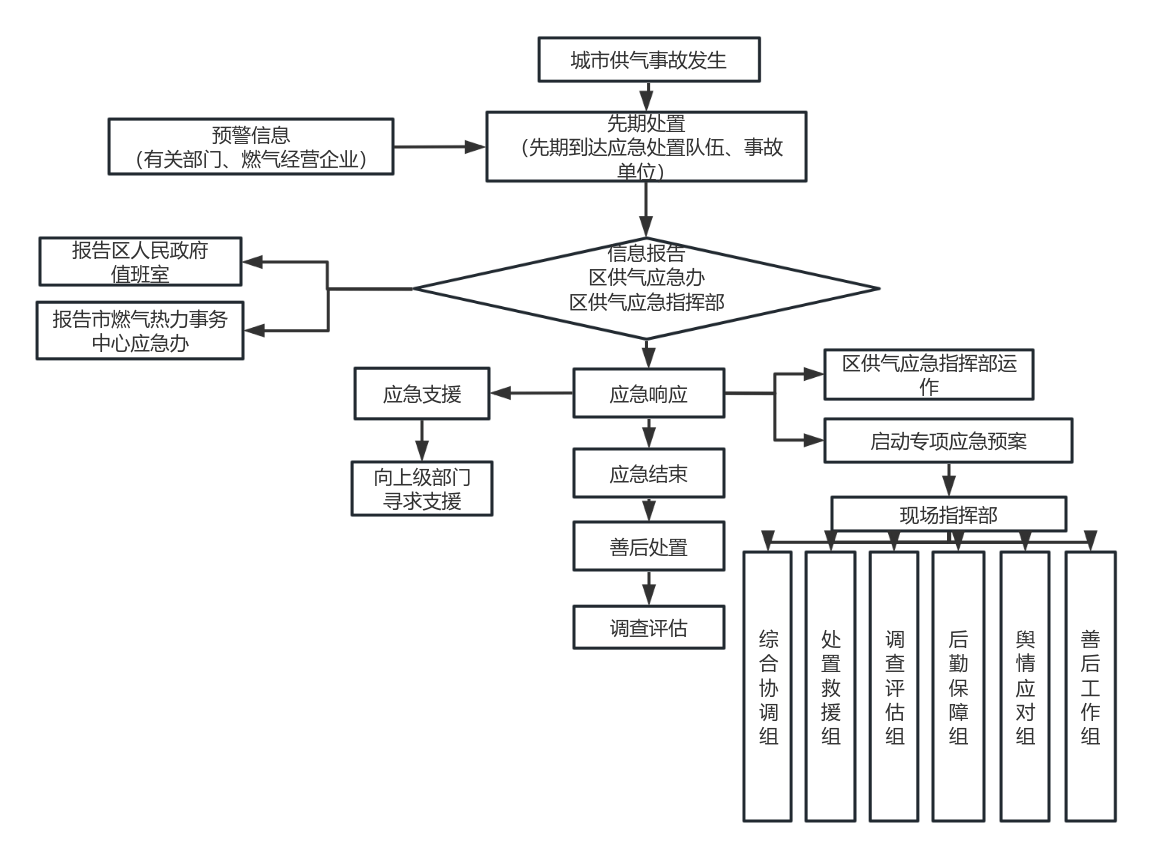 